Základní škola a Mateřská škola, Žatčany, příspěvková organizace,   Žatčany 20, 664 53 Újezd u Brna, IČ: 75023482, tel. 734 106 670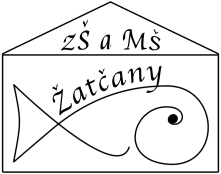 V řádném termínu - nešestiletý -  nenavštěvoval MŠ  -  budou žádat o odklad šk.docházky - jinéRegistrační číslo přidělené pro účely oznámení rozhodnutí o přijetí: ZÁPISNÍ  LIST pro školní rok  2020/2021Jméno a příjmení dítěte__________________________ Datum narození_________________Rodné číslo ______________________Místo narození_______________________________Státní občanství_____________Trvalý pobyt ______________________________________Údaje o předchozím vzdělávání žáka (ZŠ,MŠ)______________________________________Zdravotní pojišťovna ______________Mateřská škola _______________________________Bude navštěvovat ŠD_______________Bude se stravovat v ŠJ ________________________OTEC __________________________ Bydliště (pokud je odlišné)_____________________Telefon na otce  ___________________ E-mail ____________________________________MATKA ________________________ Bydliště (pokud je odlišné)_____________________Telefon na matku__________________ E-mail ____________________________________Zákonný zástupce (pokud jím není otec nebo matka dítěte) ___________________________Telefon na zák. zástupce ___________________ E-mail _____________________________ Potvrzuji správnost zapsaných údajů a dávám svůj souhlas základní škole k tomu, aby zpracovávala a evidovala osobní údaje mého dítěte ve smyslu zákona o ochraně osobních údajů. V Žatčanech dne ____________________Podpis otce/matky/zák.zástupce